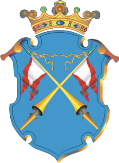 Республика КарелияАДМИНИСТРАЦИЯ КААЛАМСКОГО СЕЛЬСКОГО ПОСЕЛЕНИЯПОСТАНОВЛЕНИЕот 13 февраля 2023 года                                                                              № 2 Об утверждении Порядка общественного обсуждения проекта муниципальной программы «Формирование современной городской среды на территории Кааламского сельского поселения» в рамках реализации федерального проекта "Формирование комфортной городской среды"В соответствии с постановлением правительства Российской Федерации от 10 февраля 2017 года № 169 «Об утверждении Правил предоставления и распределения субсидий из федерального бюджета бюджетам субъектов Российской Федерации на поддержку государственных программ субъектов Российской Федерации и муниципальных программ формирования современной городской среды», со статьей 179 Бюджетного кодекса Российской Федерации  Администрация Кааламского сельского поселения постановляет:1. Утвердить Порядок общественного обсуждения проекта муниципальной программы «Формирование современной городской среды на территории Кааламского сельского поселения» в рамках реализации федерального проекта "Формирование комфортной городской среды" согласно приложению № 1 к настоящему постановлению. 2. Опубликовать настоящее постановление в средствах массовой информации и разместить на официальном сайте Администрации Кааламского сельского поселения в сети Интернет.Глава Кааламского сельского поселения                                       А.М.Мищенко.Приложение №1к Постановлению АдминистрацииКааламского сельского поселения№   2   от 13.02.2023г.Порядок общественного обсуждения проекта муниципальной программы «Формирование современной городской среды на территории Кааламского сельского поселения»в рамках реализации федерального проекта "Формированиекомфортной городской среды"1. Настоящий Порядок устанавливает процедуру проведения общественного обсуждения проекта муниципальной программы «Формирование современной городской среды на территории Кааламского сельского поселения» (далее – общественное обсуждение, муниципальная программа). 2. Для целей настоящего Порядка под общественным обсуждением понимается участие населения в осуществлении местного самоуправления на территории Кааламского сельского поселения в форме участия в процессе разработки проекта муниципального правового акта – муниципальной программы.3. Общественное обсуждение проекта муниципальной программы проводится в целях: а) информирования населения Кааламского сельского поселения о разработанном проекте муниципальной программы; б) выявления и учета общественного мнения по теме, вопросам и проблемам, на решение которых направлен проект муниципальной программы; в) оценки предложений заинтересованных лиц.4. Организацию общественного обсуждения проекта муниципальной программы, оценку предложений заинтересованных лиц к проекту муниципальной программы, поступивших в рамках общественного обсуждения, контроля и координации реализации муниципальной программы осуществляет общественная комиссия по обеспечению реализации федерального проекта "Формирование комфортной городской среды" на территории Кааламского сельского поселения (далее – общественная комиссия), состав которой, утверждается Распоряжением администрации Кааламского сельского поселения. 5. Для проведения общественного обсуждения администрация Кааламского сельского поселения (далее – администрация) размещает на официальном сайте в информационно-телекоммуникационной сети «Интернет» (далее – официальный сайт):5.1. текст проекта муниципальной программы, вынесенный на общественное обсуждение;5.2. информацию о сроках общественного обсуждения проекта муниципальной программы;5.3. информацию о сроке приема предложений по проекту муниципальной программы и способах их предоставления;5.4. контактный телефон (телефоны), электронный и почтовый адреса ответственных лиц, осуществляющих прием и обобщение предложений по проекту муниципальной программы. 6. Общественное обсуждение проекта муниципальной программы проводится в течение 30 календарных дней со дня размещения на официальном сайте информации, указанной в пункте 5 настоящего Порядка. 7. Предложения заинтересованных лиц к проекту муниципальной программы подаются в администрацию в письменном виде по форме согласно приложению 1 к настоящему Порядку. Заинтересованные лица вправе подать дополнительно письменное обоснование соответствующего предложения.8. Не подлежат рассмотрению предложения заинтересованных лиц к проекту муниципальной программы:а) в которых не указаны фамилия, имя, отчество (последнее при наличии) участника общественного обсуждения проекта муниципальной программы; б) неподдающиеся прочтению;в) экстремистской направленности;г) содержащие нецензурные либо оскорбительные выражения; д) поступившие по истечении установленного срока проведения общественного обсуждения проекта муниципальной программы. 9. Общественная комиссия осуществляет оценку предложений заинтересованных лиц к проекту муниципальной программы на заседаниях комиссии. Результаты оценки предложений заинтересованных лиц отражаются в протоколе заседания общественной комиссии по форме согласно приложению 2 к настоящему Порядку не позднее 7 рабочих дней после истечения срока общественного обсуждения проекта муниципальной программы, указанного в пункте 6 настоящего Порядка. В протоколе указывается содержание всех поступивших в ходе общественных обсуждений предложений заинтересованных лиц к проекту муниципальной программы, а также результаты рассмотрения указанных предложений и рекомендации по изменению проекта муниципальной программы. 10. Администрация размещает на официальном сайте протокол, указанный в пункте 9 настоящего Порядка, в течение 5 рабочих дней после его подписания.11. Администрация вносит изменения в проект муниципальной программы в соответствии с решениями протокола, указанного в пункте 9 настоящего Порядка, в течение 3 рабочих дней со дня его поступления и размещает доработанный проект муниципальной программы на официальном сайте.Приложение 2 к Порядку общественного обсуждения проекта муниципальной программы«Формирование современнойгородской среды на территории Кааламского сельского поселения»Протоколо результатах общественного обсуждения проекта муниципальной программы «Формирование современной городской среды на территории Кааламского сельского поселения»п. Кааламо                                                                           «___» ________20___ год(населённый пункт)В период с «____» _________ 20____года по «____» _________ 20____года в  администрацию Кааламского сельского поселения поступили и рассмотрены следующие предложения к проекту муниципальной программы «Формирование современной городской среды на территории Кааламского сельского поселения»:Председатель  комиссии      ________________                                                                                 (подпись  ФИО)    Секретарь комиссии            _________________                                                                                      (подпись  ФИО)    Приложение 1 к Порядку общественного обсуждения проекта муниципальной программы «Формирование современной городской среды на территории Кааламского сельского поселения»  Приложение 1 к Порядку общественного обсуждения проекта муниципальной программы «Формирование современной городской среды на территории Кааламского сельского поселения»  Форма предложений к проекту муниципальной программы «Формирование современной городской среды на территории Кааламского сельского поселения»В администрацию Кааламского сельского поселения от _________________________________________________________________________________________________________________________ (Ф.И.О., адрес, телефон, адрес проживания и адрес электронной почты, лица, внесшего  предложение)Предложения к проекту муниципальной программы «Формирование современной городской среды на территории Кааламского сельского поселения»Дата  _____________________ Подпись  __________________ № п/пФИО лица, внесшего предложениеСодержание предложенияИнформация о принятии/отклонении предложенияПричины отклонения предложения